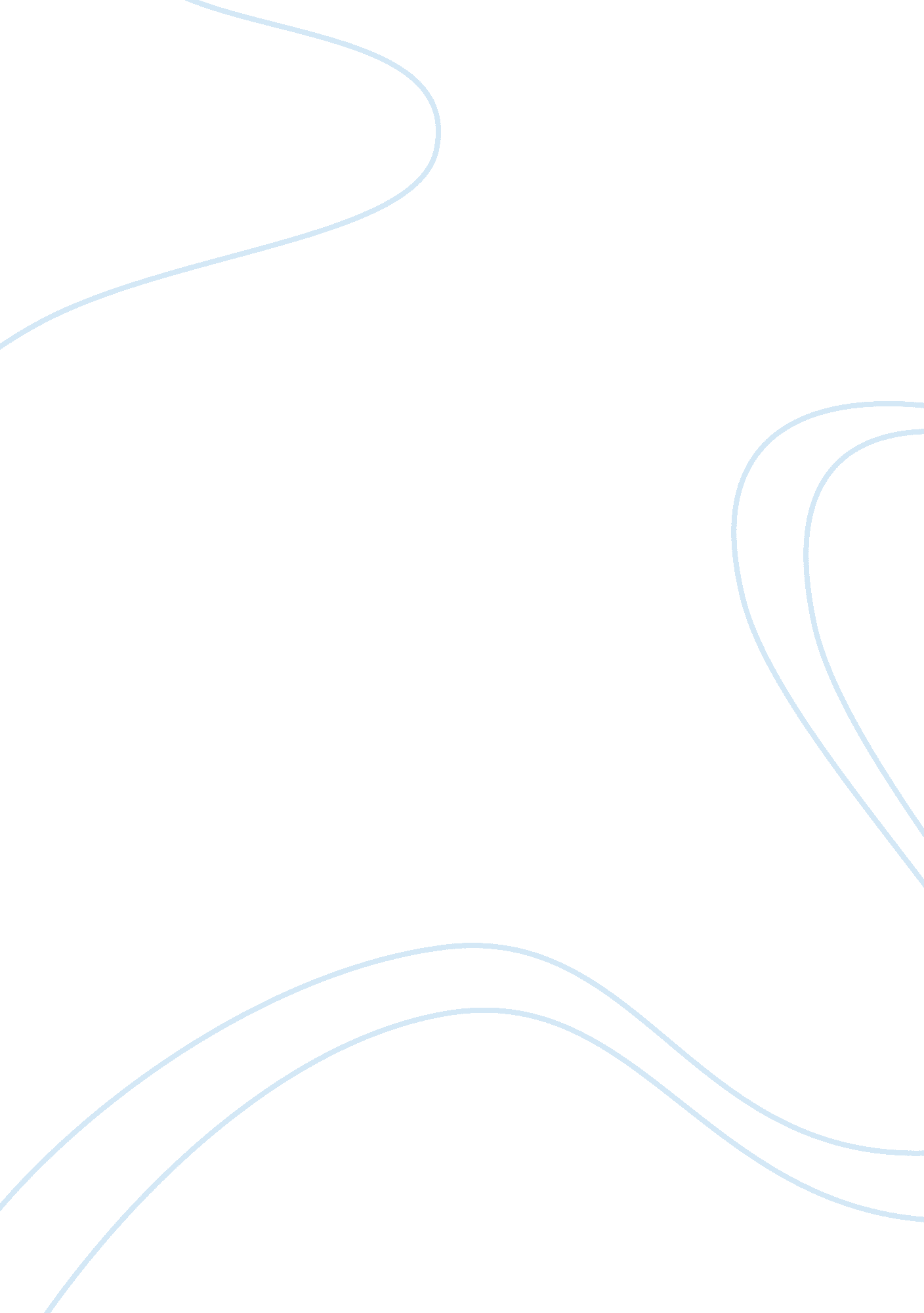 The need for changing canada's air arrangementPsychology, Success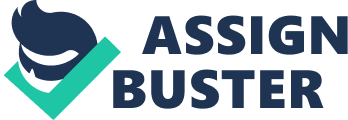 Air travel motivates unlimited open doors for organizations to associate with new prospects and search out undiscovered markets. Air fly out is fundamental to the development of the tourism business and reinforces our capacity to exchange Canadian items. Canada has the assets and ability to be a powerhouse in the worldwide economy, and aeronautics intensity is the way to guaranteeing our future achievement in the universal field. At the ongoing Canadian Chamber of Commerce yearly broad gathering, chambers the nation over collectively upheld a made-in-B. C. approach approaching Ottawa to bring down charges and expenses and enhance air access keeping in mind the end goal to make the aeronautics business more focused. We took advantage of the great system behind the B. C. chamber, joining forces with the Greater Vancouver Board of Trade, the Richmond Chamber of Commerce, Prince George Chamber of Commerce and Whistler Chamber of Commerce, and made the inquiry: how would we accomplish a more grounded, more hearty air travel arrange that can bolster the development of our exchange, tourism and transportation parts? In the wake of leading concentrated on-the-ground inquire about we limited our concentration to three essential targets: more noteworthy universal rivalry, an expanded limit with respect to the free development of work and products, and commonly gainful changed air get to accomplished through proportional concurrences with different purviews. We will probably cement Canada’s situation as a worldwide center point for avionics movement, a prospect that is frustrated by high charges and expenses that keep on driving ceaselessly business and relaxation explorers. To place things into point of view, a $600-round trek trip inside Canada is liable to an almost 30 for every penny premium in expenses and charges, contrasted with a 12 for every penny climb in construct admission in light of flights inside the United States. With out of this world duties and charges, our carriers essentially can’t rival less expensive arrangements south of the outskirt, and that is hitting our aircrafts and airplane terminals, our tourism suppliers and our economy. The surprising expense of movement and the absence of aeronautics intensity is hindering Canada’s capacity to draw in sightseers, as well as global organizations needing to work together inside our fringes. Patterns are demonstrating that organizations are building up workplaces in the U. S. to evade the staggering expense of going inside Canada, particularly the blasting innovation industry. Without access to reasonable and dependable air travel, connections are not made, business isn’t done, and at last the economy endures. Changing Canada’s air arrangement through respective understandings would advance expanded rivalry by opening Canada to new worldwide markets. Outside transporters would have more noteworthy access to our skies and Canadian aircrafts would have the capacity to investigate more open doors in remote markets. The advantages would be various, including more aggressive valuing to coordinate universal transporters. Canada’s economy is exceptionally subject to exchange, and as a nation that ranges crosswise over three seas, it’s vital that our air travel organize is as tremendous as our scene. As we keep on becoming greater players in the worldwide market, particularly with potential arrangements like the Trans-Pacific Partnership, it could easily compare to ever for Canada to fortify the aggressiveness of its air industry. Chambers speaking to independent venture to huge endeavor from each niche and corner the nation over are relying on our central government to hear their voices by executing our proposals. Air travel fills in as a fundamental connection among Canada and our quickly globalizing economy, and we should act now in the event that we need a shot at keeping up. Val Litwin is President and CEO at B. C. Council of Commerce. 